CAREERS NEWSHSC IN THE HOLIDAYS SUBJECT-SPECIFIC LECTURES is on during the July holidays 2018Hear tips, tricks and essential content from our HSC experts to prepare effectively for the Trial exams.Various times held at UTS in Building 5 Sydney. Lectures cost from $20Contact Shane Hardcastle : info@hscintheholidays.com.auUNIVERSITY OF NOTRE DAME – CAREERS IN LAW is on July 12 | Chippendale, SydneyJoin us at our Careers in Law info day to explore all programs in Law and where this profession can take you. Find out more - https://www.notredame.edu.au/events-items/careers-in-lawNOTRE DAME EARLY OFFER APPLICATIONS CLOSE 31 JULYApplications for Notre Dame’s Early Offer Program close on Tuesday 31 July 2018. Year 12 students who are motivated, forward-thinking and eager to get a head start on their future can secure a place at Notre Dame before sitting their Year 12 exams. Students can access the Early Offer Program information and apply online. For more information please call 8204 4404 or email sydney@nd.edu.auA DAY IN THE LIFE OF A NURSING STUDENT - WEDNESDAY 11 JULY from 10.00am – 2.00pm Darlinghurst Campus, 160 Oxford St, Darlinghurst (map)Thinking of a career in Nursing? Join us for A Day in the Life of a Nursing Student session and find out about a career in the Nursing profession. Students attending the day will have the opportunity to find out about the Notre Dame Nursing program, meet academic staff, engage in clinical activities, experience a Nursing lecture and tour our campus. Lunch is provided. Register online.UNIVERSITY OF CANBERRA SCHOLARSHIPSThere are lots of undergraduate scholarships to apply for, and for some applications close on 17 August, others open again on 1 November. Find them all here - http://search.canberra.edu.au/s/search.html?collection=domestic-scholarships&profile=_default&form=scholarship-list&query=!padrenull&sort=dmetaprovider&num_ranks=5&f.Level+of+study%7Clevels=Undergraduate&start_rank=6TEACH.NSW SCHOLARSHIPS ARE NOW OPEN Get paid while you study to become a teacher and be guaranteed a permanent teaching position in a NSW public school when you graduate. Find out more - https://teach.nsw.edu.au/get-paid-to-studyWHITLAM INSTITUTE (WITHIN WESTERN SYDNEY UNIVERSITY) – OPEN DAYJuly 14 | Whitlam Institute. You’re invited for a day of lectures, discussions, workshops and a peek into the treasures of the Prime Ministerial Collection.Find out more - https://www.whitlam.org/events/2018/7/14/whitlam-institute-open-daySHILLINGTON INFO SESSIONS	July 20 | SydneyEnjoy an interactive demonstration of design software and creative thinking techniques, followed by a quick Q&A with graduates. Find out more - https://www.shillingtoneducation.com/au/graphic-design-course/info-sessions-and-graduation/PROJECTS ABROAD – INFORMATION EVENTS  August 14 | Sydney Central YHA, SydneyThe impact of Projects Abroad is important and beneficial for both volunteers and the host countries they visit. We promote cultural exchange to make projects work that would otherwise not exist or would be under funded and understaffed.Find out more - https://www.projects-abroad.com.au/more-info/information-events/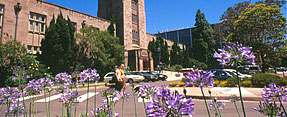 UNIVERSITY OF SYDNEY SCHOLARSHIPS INFO EVENING is on 14 August | 6pm If you are a Year 12 student, join us on campus for an informative evening where current students and staff will answer the important questions on scholarships.Find out more - https://www.eventbrite.com.au/e/the-university-of-sydney-scholarships-information-evening-registration-43467405179AUSTRALIAN NATIONAL UNIVERSITY – SCHOOLS ENRICHMENT PROGRAMThis program gives students in years 10 – 12 an amazing opportunity to experience what it’s like to learn at Australia’s National University. Workshops cover a range of disciplines across our academic colleges from Fine Arts to Astrophysics and everything in between.Find out more - http://www.anu.edu.au/study/information-for/career-advisors/schools-enrichment-programCHILDHOOD EDUCATIONStudents can study the Certificate III in Early Childhood Education and Care, the Diploma of Early Childhood Education and Care or the Diploma of School Age Education and Care with TAFE NSW.Students wanting to study the Bachelor of Education (Early Childhood) and can’t get into University?TAFE can help. Students who complete a Diploma of Early Childhood Education and Care with us can gain entry into the Bachelor Degree with Charles Sturt University in conjunction with TAFE NSW and gain up to 2 years credit for completed study. This will both shorten the time to study the Degree and potentially also lessen the cost.Semester 2 enrolments for the Certificate III, Diploma and Bachelor of Education are now open to study at St Leonards or Northern Beaches TAFE Campuses.Classes begin 23 July 2018A variety of study options are available including:·         Full time day·         Part time day·         Traineeships·         Part time night and·         Flexible delivery (an individual study program is developed with the student based on the requirements of the course and the availability of the student). To be eligible the student must also be employed in a licenced childcare service for a minimum of 15 hours per week.St Leonards TAFE offer a Diploma of School Age Education and Care by flexible delivery (no prerequisites required). This course offers the participant the opportunity to work in services such as before and after school care and vacation care, often at a co-ordinator level.Choosing where to study is an important decision! To help students decide, we are hosting a Career Taster Day at our Sydney campus on Thursday 12th July, 2018 from 11:00AM - 3:00PM.MACLEAY COLLEGE Taster daysThe aim of this event is to help students make the right decision next year, whether that be to take a gap year, enrol to study or to start working. Students will learn more about your options, the courses we offer, pathways and the Macleay difference. The Career Taster Day will give an experiential snapshot of the career they are considering, whether that be as a content creator, digital designer, sports publicist, digital journalist or an entrepreneur.Sessions include:Developing the Perfect Creative Campaign | Advertising & MediaPreparing for the Big Game | Sports BusinessRun Your Own Music Festival | Event ManagementWhat Is PR, and How Do You Do It? | Public RelationsHow to be a Journalist in the Digital Age | JournalismUser Experience Design & the Jobs of the Future | Digital MediaSocial Media Marketing, Uncovered | MarketingLaunching a Start-Up: Phase One | EntrepreneurshipIt's a free event and lunch is provided, however places are limited, so make sure students RSVP today! https://www.macleay.edu.au/events/career-taster-day-sydney-julYAIE SCHOOL HOLIDAY COURSESJuly 9 – 16 | Sydney & CanberraCourses are designed to give students a hands-on experience in game development and 3D animation in a fun and creative environment. Find out more -  www.aie.edu.au/holidaysRAFFLES COLLEGE OF DESIGN PORTFOLIO WORKSHOPS FOR YEARS 10 -129th - 11th of July | Raffles College of Design, ParramattaWe’re here to help your senior students kickstart their future in design.Get inspired and get hands-on experience in your future design career and find out if it's really for them. They are carefully curated to develop an entry-level portfolio that showcases a distinguished understanding of design.Follow the link and use the code YR12PROMO to score the workshop for only $20.COURSES: Photography, Fashion Marketing, Fashion Design, Graphic Design, Interior Design, Games Design & Animation Register here - https://bit.ly/2yExqisWILLIAM BLUE HSC HOSPITALITY REVISION DAY26 September | The Rocks, SydneyIf you want to study for your HSC among your peers and learn from industry-professional lecturers and hospitality teachers, then come along or tune into William Blue’s one-day HSC Hospitality revision workshop, suitable for any Year 12 students studying HSC Hospitality.Book here - http://www.williamblue.edu.au/about/events-and-workshops/hsc-hospitality-revision-dayWILLIAM BLUE – HOSPITALITY CAREERS DAY	10 July & 2 OctoberYou will start the day at the famous Four Seasons Hotel for an exclusive hotel tour including suites, restaurants and kitchen. From the Four Seasons, you will travel to the Pier One Hotel to see what it’s like a day in a 5-star hotel. For lunch, you will be spoilt with a three-course meal at our award-winning restaurant, William Blue Dining. You will also have the opportunity to learn about our 2019 School Leaver Scholarships valued at up to $57,600! Check in: 9:00am to 9.30am at Four Seasons Hotel 199 George St, Sydney NSW 2000. Who should attend? High school students in year 9, 10, 11 & 12. Limited spots availableBook here - http://www.williamblue.edu.au/about/events-and-workshops/a-day-in-the-life-hospitality-sydney-2-2ESSENTIAL ENERGY APPRENTICESHIPS ARE NOW OPENAt Essential Energy, we operate the electricity distribution network in regional NSW, supplying electricity to more than 800,000 homes and businesses.If working outdoors in a team environment appeals to you, an apprenticeship or traineeship with Essential Energy may be the perfect way to kick start your career.Applications must be completed by midnight 22 July 2018Apply here - https://www.essentialenergy.com.au/careers/kickstartAIR FORCE FLYING SCHOLARSHIPSIf you’re an Air Force Cadet, you can access funding designed to allow cadets to participate in aviation activities and in particular to achieve at least Solo Flight standard in either gliders or powered aircraft.  Find out more - http://www.aafc.org.au/news/2018/06/air-force-sponsored-flying-scholarships-2018-2019-5912/JOBS OF TOMORROW SCHOLARSHIPSApplications are still open for these scholarships. People with skills in science, technology, engineering or mathematics (STEM) are in high demand. If you are interested in training in these skills, you may be eligible for a $1,000 Jobs of Tomorrow scholarship under the NSW Government's Smart and Skilled Program.View list of eligible qualifications (Pdf 80 KB). This list may be updated throughout the year.Find out more - https://smartandskilled.nsw.gov.au/for-students/scholarships/jobs-of-tomorrow-scholarships Ms McDermott    (Careers Adviser)DISCLAIMER: All information is provided in good faith. It is the responsibility of the student/parent to confirm all details with the appropriate institution or event organiser.